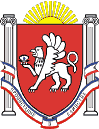 Новоандреевский сельский советСимферопольского района Республики Крым29 сессия  1 созываРЕШЕНИЕ   №  __/16с. Новоандреевка 								                           от __.__.2015г.Об изменении адреса официального сайта муниципального образования  Новоандреевское сельское поселение Симферопольского района Республики КрымРуководствуясь статьей 10 Федерального закона от 09.02.2009 № 8-ФЗ «Об обеспечении доступа к информации о деятельности государственных органов и органов местного самоуправления», п. 33 ст. 33 Устава муниципального образования Новоандреевское сельское поселение Симферопольского района Республики Крым, в связи с изменением адреса официального сайта муниципального образования  Новоандреевское сельское поселение Симферопольского района Республики КрымНовоандреевский сельский совет РЕШИЛ:Изменить адрес в информационно-телекоммуникационной сети общего пользования (сети «Интернет») муниципального образования  Новоандреевское сельское поселение Симферопольского района Республики Крым с - http://novoandreevka.ru/ на - новоандреевка.рф2. Установить, что информационная система муниципального образования  Новоандреевское сельское поселение Симферопольского района Республики Крым является официальным сайтом муниципального образования  Новоандреевское сельское поселение Симферопольского района Республики Крым в информационно-телекоммуникационной сети общего пользования (сети «Интернет»).3. Решение 15 сессии  1 созыва №  78/15 от 27.04.2015г. «О создании официального сайта муниципального образования Новоандреевское сельское поселение Симферопольского района Республики Крым» считать утратившим силу.4. Обнародовать настоящее решение путем размещения его на информационном стенде администрации Новоандреевского сельского поселения (первый этаж здания администрации Новоандреевского сельского поселения, расположенного по адресу: Симферопольский р-н., с. Новоандреевка, ул. Победы 36), а также разместить его на официальном сайте Новоандреевского сельского поселения (новоандреевка.рф)5. Решение вступает в силу с момента его обнародования.Председатель Новоандреевского сельского советаГлава администрации Новоандреевского сельского поселения		    	                  В.Ю. Вайсбейн